Publicado en Ciudad de Panamá el 10/05/2021 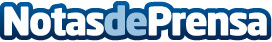 Syndesi Consulting entra a formar parte de CAPATECComo nuevo miembro de la Cámara Panameña de Tecnologías de Información, Innovación y Telecomunicaciones, Syndesi Consulting, S.A. formará parte de la organización más importante del territorio panameño de empresas TIC con el objetivo de prosperar y ayudar a los negocios en la transformación digitalDatos de contacto:Fernando Figuerola Salamero+507 308-6971Nota de prensa publicada en: https://www.notasdeprensa.es/syndesi-consulting-entra-a-formar-parte-de Categorias: Internacional Telecomunicaciones Programación E-Commerce Software Innovación Tecnológica Digital http://www.notasdeprensa.es